Dzień dobry , mam nadzieje ,że macie jeszcze ochotę na zajęcia .Zapraszam Temat dnia : Liczymy patyczki Propozycje dla Rodziców : 1 propozycja Dzieci biorą sobie tyle patyczków , ile mają palców u rąk i siadają w kole . Układają z patyczków figury geometryczne .2 propozycja Układania działania ilustrującego liczbę patyczków . 3 + 4 = 73 propozycja Dzieci liczą pozostałe patyczki , mówiąc ; 10 odjąć 3 to siedem .             10- 3 = 74 propozycja Proponuję wykonanie karty pracy cz.4 , str. 74.Dzieci czytają tekst oraz opowiadają co widzą na obrazku .Kolorują kredki według wzoru .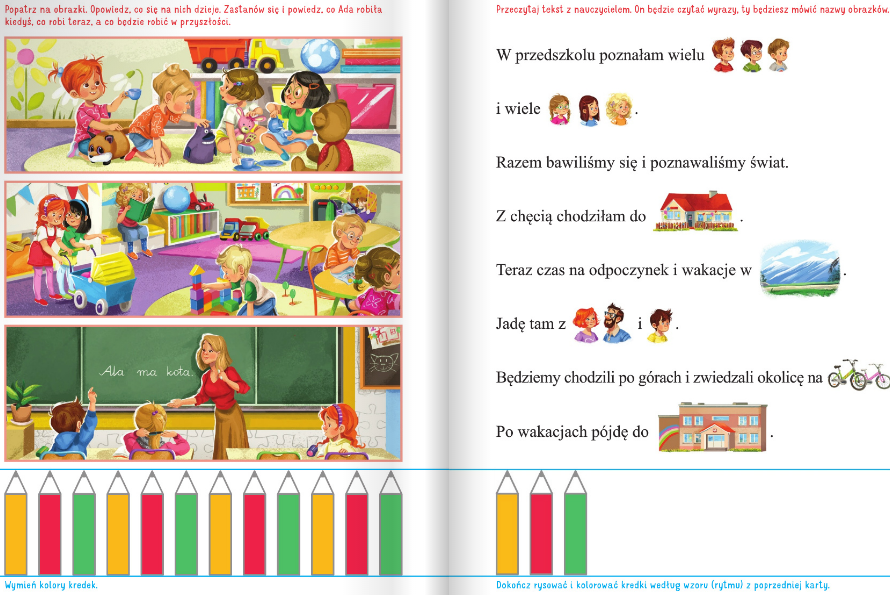 Miłego dnia !!!